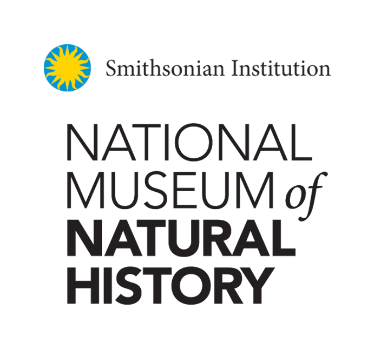 For student visitors, please include a letter of introduction from your advisor vouching for your ability to work responsibly in museum collections with this form.Name: Title: Department/Institution:Department/Institution:Department/Institution:Department/Institution:Address: Address: Address: City/State: City/State: City/State:  Country/Postal Code:  Country/Postal Code:  Country/Postal Code:  Country/Postal Code:  Country/Postal Code: Email: Email:  Phone: Mobile: Mobile:  Emergency Contact:  Emergency Contact:  Emergency Contact:  Emergency Contact: Name and contact information of your advisor (students only):Name and contact information of your advisor (students only):Name and contact information of your advisor (students only):Name and contact information of your advisor (students only):Name and contact information of your advisor (students only):Name and contact information of your advisor (students only):Name and contact information of your advisor (students only):Name and contact information of your advisor (students only):Name and contact information of your advisor (students only):Name and contact information of your advisor (students only):Name and contact information of your advisor (students only):Specific calendar dates of visit (subject to approval):      Purpose of research and taxonomic groups to be studied:      Will you need to examine types or published specimens?   Yes       NoMethods to be applied (e.g. photography, 3D scanning/photogrammetry, microscopy, caliper measurements, molding, etc.):      Describe any special equipment needs or accommodations (see visitor guidelines):      If you have been registered as a Smithsonian visitor within the last 12 months, give the dates.  This information is required by Smithsonian security:      If you will be working in other departments within the Smithsonian, please let us know so that we can coordinate your visit:      